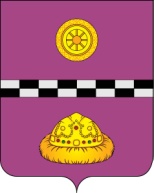            ПОСТАНОВЛЕНИЕот 28 апреля  2020 г.					                                         № 366ПОЯСНИТЕЛЬНАЯ ЗАПИСКАк проекту постановления «О внесении изменений в состав комиссий                                                           администрации муниципального района «Княжпогостский»»В связи с кадровыми изменениями в администрации и муниципального района «Княжпогостский». Исп.В.Ю.ДмитроглоРассылка: - ГОЧС – 2 экз.- на сайт      В связи с кадровыми изменениями в организациях Княжпогостского района и структурных подразделениях администрации муниципального района                                                   «Княжпогостский»ПОСТАНОВЛЯЮ:Внести изменения в приложение 2 постановления администрации муниципального района «Княжпогостский» от 09 марта 2017 г. № 82  «О создании межведомственной комиссии по обеспечению правопорядка и                                                          профилактике правонарушений на территории муниципального района «Княжпогостский» согласно приложению к настоящему постановлению. Постановление администрации муниципального района «Княжпогостский» от 17декабря  2018 г. № 467 «О внесении изменений в постановление администрации муниципального района «Княжпогостский» от  09 марта 2017  г. № 82 «О создании межведомственной комиссии по обеспечению правопорядка и профилактике правонарушений на территории                                                    муниципального района «Княжпогостский» считать утратившим силу. Контроль за исполнением настоящего постановления возложить на первого заместителя руководителя администрации муниципального района «Княжпогостский». Глава МР «Княжпогостский» -                                                                                                 руководитель администрации                                                                А.Л.НемчиновПриложение                                                                                                                                                      к постановлению администрации                                                                                                    муниципального района «Княжпогостский» от 28.04.2020 г. № 366Состав межведомственной комиссии по обеспечению правопорядка и профилактике правонарушений на территории муниципального района «Княжпогостский»